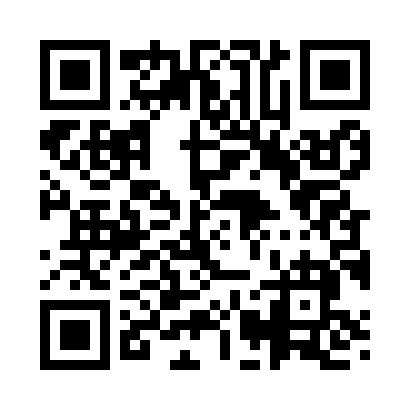 Prayer times for Palmerville, New York, USAMon 1 Jul 2024 - Wed 31 Jul 2024High Latitude Method: Angle Based RulePrayer Calculation Method: Islamic Society of North AmericaAsar Calculation Method: ShafiPrayer times provided by https://www.salahtimes.comDateDayFajrSunriseDhuhrAsrMaghribIsha1Mon3:285:201:055:128:4910:412Tue3:295:211:055:128:4810:403Wed3:305:221:055:128:4810:404Thu3:315:221:055:128:4810:395Fri3:325:231:055:128:4710:386Sat3:335:231:055:128:4710:387Sun3:345:241:065:128:4710:378Mon3:355:251:065:128:4610:369Tue3:365:261:065:128:4610:3510Wed3:375:271:065:128:4510:3411Thu3:395:271:065:128:4510:3312Fri3:405:281:065:128:4410:3213Sat3:415:291:065:128:4310:3114Sun3:435:301:065:128:4310:3015Mon3:445:311:075:128:4210:2916Tue3:455:321:075:128:4110:2717Wed3:475:331:075:128:4010:2618Thu3:485:341:075:118:4010:2519Fri3:505:351:075:118:3910:2320Sat3:515:361:075:118:3810:2221Sun3:535:371:075:118:3710:2022Mon3:545:381:075:108:3610:1923Tue3:565:391:075:108:3510:1724Wed3:575:401:075:108:3410:1625Thu3:595:411:075:098:3310:1426Fri4:015:421:075:098:3210:1327Sat4:025:431:075:098:3110:1128Sun4:045:441:075:088:3010:0929Mon4:065:451:075:088:2910:0830Tue4:075:461:075:078:2710:0631Wed4:095:471:075:078:2610:04